      КАРАР                                                                                     ПОСТАНОВЛЕНИЕ                                                                                                                                                                     «02» февраль 2018 й.                                                  « 02» февраля 2018 г.                                                       №8О специальных местах для размещения печатных агитационныхматериалов на территории сельского поселения Арслановский сельсовет муниципального района Буздякский район Республики Башкортостан при проведении выборов Президента Российской Федерации                      18 марта 2018 года.     В соответствии  с п.7 статьи 54 Федерального закона от 12 июня 2002 года №67-ФЗ «Об основных гарантиях избирательных прав и права на участие в референдуме граждан Российской Федерации » сельское поселение Арслановский сельсовет                                ПОСТАНОВЛЯЕТ:   1. Выделить на территории каждого населенного пункта  сельского поселения специальные места, оборудованные стендами для размещения печатных агитационных материалов зарегистрированных кандидатов   (список прилагается). 2.  Направить настоящее постановление в территориальную избирательную комиссию муниципального района Буздякский район Республики Башкортостан.3.    Контроль за исполнением настоящего постановления оставляю за собой.Глава сельского  поселенияАрслановский сельсоветмуниципального районаБуздякский районРеспублики Башкортостан:                                                     И.Н.Зиннатуллина                                                                                               Приложение к постановлению                                                                                               Главы сельского поселения                                                                                               Арслановский сельсовет                                                                                               муниципального района                                                                                               Буздякский район  РБ                                                                                               от 02.02.2018 г №8                                                             СПИСОКСпециальных мест для размещения печатных агитационных материалов на территории сельского поселения Арслановский сельсовет муниципального района Буздякский районРеспублики Башкортостан при проведении выборов Президента  Российской Федерации        18 марта 2018 годаИ.О.Управляющий делами СП АрслановскийСельсовет МР Буздякский район РБ:                                                   В.С.СалимгарееваБашҡортостан Республикаhы Бүздəк районымуниципаль районынынАрыслан ауыл советыауыл билəмəhе Хакимиəте452722, Иске Богазы ауылы                Үзәк урамы,53/3               тел. 2-91-83, 2-93-30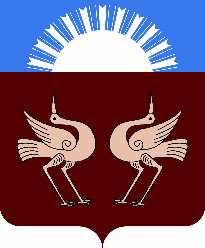 Республика Башкортостан Администрация сельского поселения Арслановский  сельсовет муниципального района Буздякский район452722, с.Старые БогадыУл Центральная, 53/3тел. 2-91-83, 2-93-30№Места для размещенияАдресСобственник1Магазинс.Арсланово,ул.Центральная,д.78/3Мухаметгалиева Тамара Талибулловна2Магазинс.Старые Богады,ул.Центральная,д.53/1Мухаметгалиева Тамара Талибулловна3Магазинд.Юлдузлы,ул.Центральная,д.6/1Мухаметгалиева Тамара Талибулловна4Магазинд.Шланлыкулево,ул.Центральная,54/1Кутушева Рузида Равиловна5Магазинс.Урзайбаш,ул.Мостовая,57/2Зиннатуллина Альбина Робертовна